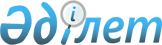 О внесении изменений в решение Айтекебийского районного маслихата от 16 января 2024 года № 167 "Об утверждении бюджета Саратского сельского округа на 2024 - 2026 годы"Решение Айтекебийского районного маслихата Актюбинской области от 23 апреля 2024 года № 199
      Айтекебийский районный маслихат РЕШИЛ:
      1. Внести в решение Айтекебийского районного маслихата "Об утверждении бюджета Саратского сельского округа на 2024-2026 годы" от 16 января 2024 года № 167 следующие изменения:
      пункт 1 изложить в новой редакции:
      "1. Утвердить бюджет Саратского сельского округа на 2024−2026 годы согласно приложениям 1, 2 и 3 соответственно, в том числе на 2024 год в следующих объемах:
      1) доходы – 66389,4 тысяч тенге, в том числе:
      налоговые поступления – 2638 тысяч тенге;
      поступления трансфертов – 63751,4 тысяч тенге;
      2) затраты – 66700 тысяч тенге;
      3) чистое бюджетное кредитование – 0 тенге;
      4) сальдо по операциям с финансовыми активами − 0 тенге;
      5) дефицит (профицит) бюджета − - 310,6 тысяч тенге;
      6) финансирование дефицита (использование профицита) бюджета − 310,6 тысяч тенге, в том числе:
      используемые остатки бюджетных средств – 310,6 тысяч тенге.";
      приложение 1 к указанному решению изложить в новой редакции согласно приложению к настоящему решению.
      2. Настоящее решение вводится в действие с 1 января 2024 года. Бюджет Саратского сельского округа на 2024 год
					© 2012. РГП на ПХВ «Институт законодательства и правовой информации Республики Казахстан» Министерства юстиции Республики Казахстан
				
      Председатель Айтекебийского районного маслихата 

Б. Д. Сейлханов
приложение к решению 
Айтекебийского районного 
маслихата от 23 апреля 2024 
года № 199приложение к решению 
Айтекебийского районного 
маслихата от 16 января 2024 
года № 167
Категория
Категория
Категория
Категория
Сумма (тысяч тенге)
Класс
Класс
Класс
Сумма (тысяч тенге)
Подкласс
Подкласс
Сумма (тысяч тенге)
Наименование
Сумма (тысяч тенге)
І.ДОХОДЫ
66389,4
1
Налоговые поступления
2638
01
Подоходный налог
124
2
Индивидуальный подоходный налог
124
04
Налоги на собственность
441
1
Налоги на имущество
17
3
Земельный налог
3
4
Налог на транспортные средства
345
5
Единый земельный налог
76
05
Внутренние налоги на товары, работы и услуги
2073
3
Поступление за использование природных и других ресурсов
2073
4
Поступления трансфертов
63751,4
02
Трансферты из вышестоящих органов государственного управления
63751,4
3
Трансферты из районного (города областного значения) бюджета
63751,4
Функциональная группа
Функциональная группа
Функциональная группа
Функциональная группа
Функциональная группа
Сумма (тысяч тенге)
Функциональная подгруппа
Функциональная подгруппа
Функциональная подгруппа
Функциональная подгруппа
Сумма (тысяч тенге)
Администратор бюджетных программ
Администратор бюджетных программ
Администратор бюджетных программ
Сумма (тысяч тенге)
Программа
Программа
Сумма (тысяч тенге)
Наименование
Сумма (тысяч тенге)
II. ЗАТРАТЫ
66700
01
Государственные услуги общего характера
38895
1
Представительные, исполнительные и другие органы, выполняющие общие функции государственного управления
38895
124
Аппарат акима города районного значения, села, поселка, сельского округа
38895
001
Услуги по обеспечению деятельности акима города районного значения, села, поселка, сельского округа
37395
022
Капитальный расходы государственного органа
1500
07
Жилищно-коммунальное хозяйство
22905
3
Благоустройство населенных пунктов
22905
124
Аппарат акима города районного значения, села, поселка, сельского округа
22905
008
Освещение улиц населенных пунктов
5600
009
Обеспечение санитарии населенных пунктов
3600
011
Благоустройство и озеленение населенных пунктов
13705
12
Транспорт и коммуникация
4900
1
Автомобильный транспорт
4900
124
Аппарат акима города районного значения, села, поселка, сельского округа
4900
013
Обеспечение функционирования автомобильных дорог в городах районного значения, селах, поселках, сельских округах
2500
045
Капитальный средний ремонт автомобильных дорог в городах районного значения, селах, поселках, сельских округах
2400
ІІІ. Чистое бюджетное кредитование
0
IV.Сальдо по операциям с финансовыми активами
0
V. Дефицит (профит) бюджета
310,6
VI. Финансирование дефицита (использование профицита) бюджета
-310,6
Категория
Категория
Категория
Категория
Сумма (тысяч тенге)
Класс 
Класс 
Класс 
Сумма (тысяч тенге)
Подкласс
Подкласс
Сумма (тысяч тенге)
Наименование
Сумма (тысяч тенге)
8
Используемые остатки бюджетных средств
310,6
01
Остатки бюджетных средств
310,6
1
Свободные остатки бюджетных средств
310,6